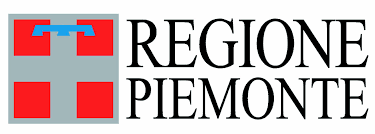 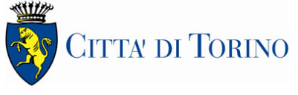 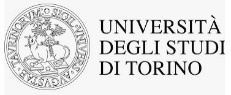 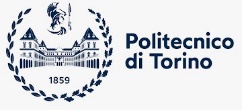 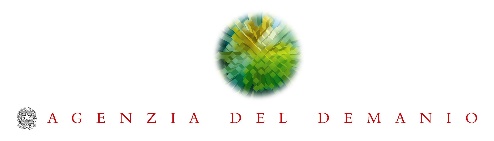 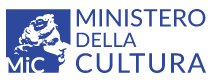 COMUNICATO STAMPARIGENERAZIONE URBANA A TORINO: INTESA PER LA RIQUALIFICAZIONE DELLA MANIFATTURA TABACCHI E PER UN NUOVO DISTRETTO CULTURALENel quartiere nord-est previsti Poli multifunzionali ed edilizia universitaria Torino, 31 maggio 2022 – Un nuovo distretto culturale per Torino sorgerà grazie alla riqualificazione della storica Manifattura Tabacchi e delle aree adiacenti che si trovano nella zona periferica nord-est della città, in prossimità del fiume Po e del Cimitero Monumentale. Dopo vari tentativi di valorizzazione avviati negli ultimi anni dall’Agenzia del Demanio, proprietaria dello storico complesso industriale, il Direttore dell’Agenzia ha siglato l’intesa con il Ministero della Cultura, e per esso la Direzione Generale Archivi e la Soprintendenza Archeologia, belle arti e paesaggio per la città metropolitana di Torino, la Regione Piemonte, la Città di Torino, il Politecnico e l’Università degli Studi di Torino, che avvia la rigenerazione dell’intera area urbana che circonda il complesso immobiliare. L’ambiziosa operazione, che ridisegnerà di fatto una parte del capoluogo piemontese, sarà realizzata anche grazie alle risorse derivanti dal Piano Nazionale di Ripresa e Resilienza (PNRR) e dal Next Generation EU (NGEU), in particolare nell’ambito della Missione 4 del PNRR dedicata all’“Istruzione e Ricerca”. Lo storico immobile infatti, con i suoi ampi spazi e le notevoli altezze interne, un tempo destinati alla lavorazione dei tabacchi, risulta sede ideale per l’insediamento di poli multifunzionali, universitari e di edilizia universitaria. Con il Direttore dell’Agenzia del Demanio hanno siglato il Protocollo di Intesa il Sindaco di Torino, il Presidente della Regione Piemonte, il Direttore Generale Archivi, la Soprintendente del Mic, il Rettore dell’Università di Torino, e il Rettore del Politecnico di Torino.L’accordo avvia i lavori del Tavolo Tecnico Operativo che definirà in dettaglio sia le risorse da mettere in campo sia gli spazi coinvolti. La riconversione del compendio consentirà la riqualificazione dell’intero quartiere e potrà coinvolgere anche il vicino complesso di proprietà comunale Ex Fabbrica F.I.M.I.T. con il recupero e la rifunzionalizzazione delle aree verdi già esistenti in un contesto con grandi potenzialità. 
Negli spazi recuperati della Ex Manifattura è previsto l’insediamento di un Polo Universitario con residenze universitarie, servizi per gli studenti e aule di alta formazione e un Polo Archivistico con aule di consultazione, un centro studi e un deposito a servizio degli Archivi di Stato di Torino, Asti, Biella, Cuneo e Verbania afferenti alla Direzione Generale Archivi del Ministero della Cultura. Nuove funzioni che eviteranno la costruzione di edifici che impatterebbero negativamente sul tessuto cittadino in termini di sostenibilità ambientale, la cui raggiungibilità e fruibilità verrà garantita dalla realizzazione della Linea 2 della Metropolitana per la quale la Città di Torino ha recentemente ottenuto i necessari finanziamenti. L’iniziativa che le amministrazioni sottoscrittrici si sono impegnate a realizzare, soprattutto con riguardo alla Missione 4 del PNRR, si inserisce perfettamente nel progetto del legislatore europeo: i giovani, particolarmente colpiti dalle conseguenze della pandemia che ha determinato lo stravolgimento dei tempi di vita, l’isolamento e il distanziamento sociale, il senso di incertezza per il futuro, le difficoltà ad acquisire competenze specialistiche che consentano loro di affacciarsi in maniera più concorrenziale nel mondo del lavoro. Il progetto dedicato alla città di Torino, che rappresenta un’eccellenza italiana nel panorama della formazione universitaria nazionale, potenzierà il sistema di servizi integrati e connessi alla formazione universitaria rendendo effettivo il diritto al raggiungimento dei più alti gradi dell’istruzione puntando da un lato alla tenuta degli iscritti e dell’attrattività delle università piemontesi e dall’altro alla riduzione del tasso di abbandono degli studi, con particolare riferimento agli studenti più meritevoli e capaci, ma privi di mezzi.L’Ex Manifattura Tabacchi è un complesso immobiliare di tipo industriale, edificato tra il ‘700 ed il ‘900 sui resti di una precedente residenza sabauda, composto da vari corpi di fabbrica aventi strutture e consistenze differenti (muratura portante, misto c.a.,ferro, ecc).La storia della struttura parte dal 1758 quando il Re Carlo Emanuele III avviò l’edificazione della Regia Fabbrica dei Tabacchi, completata nel 1789. La Manifattura Tabacchi, con i suoi 600 dipendenti, in gran parte donne, divenne nella prima metà del XIX secolo una delle più importanti realtà produttive della città di Torino. Nei primi del Novecento era una comunità pressoché autonoma, una città nella città, con un distaccamento della Guardia di Finanza, officine e falegnamerie meccaniche attrezzate, mense, locali di svago come un cinema e un teatro, anche un asilo nido ed alloggi per i dipendenti (allora circa 1300). A partire dagli anni Trenta del XX secolo iniziò invece per lo stabilimento del Regio Parco un lento declino fino alla chiusura definitiva nel 1996. Negli ultimi anni ha ospitato in alcuni edifici strutture amministrative dell’Università di Torino.Il presente comunicato è mancante di nomi e virgolettati secondo quanto disposto dall’art. 9 c.1 della legge 22 febbraio 2000 n. 28 in tema di par condicio nei periodi pre-elettorali e pre-referendari.